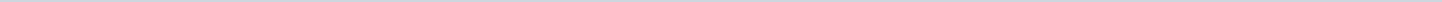 Geen documenten gevonden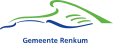 Gemeente RenkumAangemaakt op:Gemeente Renkum29-03-2024 06:25Jaarverslagen0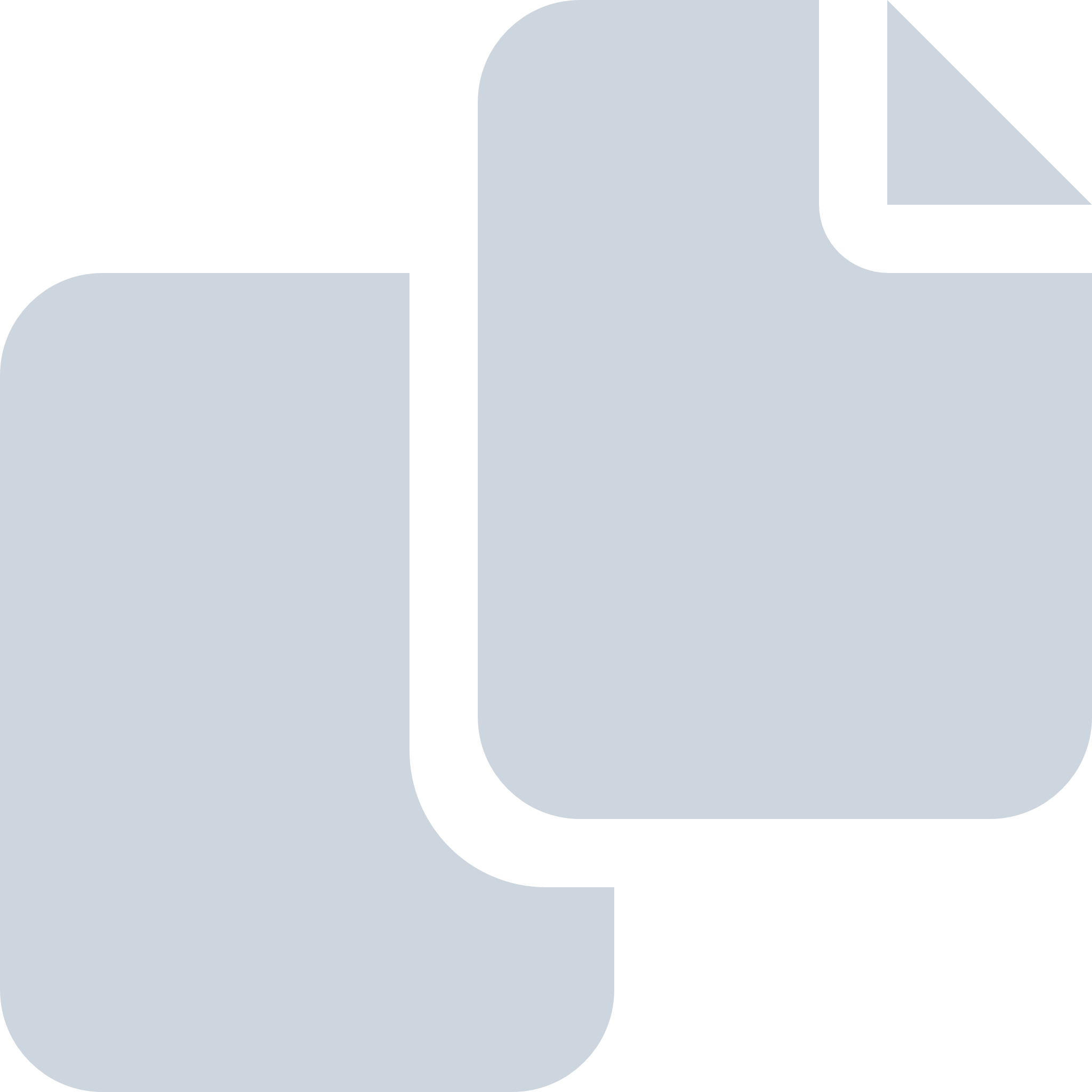 Periode: augustus 2019